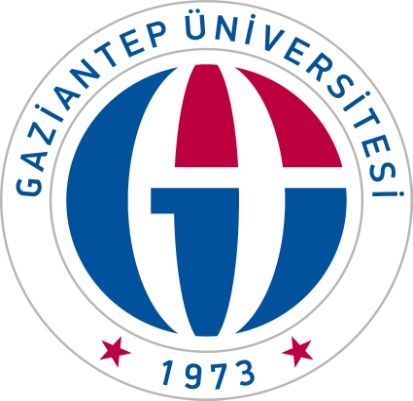 GAZİANTEP ÜNİVERSİTESİİDARİ VE MALİ İŞLER DAİRE BAŞKANLIĞI2018 YILI BİRİM FAALİYET RAPORUGaziantep–2019GENEL BİLGİLER.. ………………………………………………………………….……………...................3A- Misyon ve Vizyon …………………………………………………………………………………..…………3B- Yetki, Görev ve Sorumluluklar ………………………………………………………………………………..4C- İdareye İlişkin Bilgiler ………………………………………………………………………………..….……51- Fiziksel Yapı …………………………………………………………………..………………………….…....52- Örgüt Yapısı …………………………………………………………………………………….. …………….63- Bilgi ve Teknolojik Kaynaklar ………………………………………………………………………….……....64- İnsan Kaynakları …………………………………………………………………………………………...….135- Sunulan Hizmetler ……………………………………………………………………………..……………. 146- Yönetim ve İç Kontrol Sistemi …………………………………………………………………………...…...16II- AMAÇ ve HEDEFLER …………………………………………………………………………………….17A- İdarenin Amaç ve Hedefleri ……………………………………………………………….……..…………..17B- Temel Politikalar ve Öncelikler ……………………………………………………………………...………18III- FAALİYETLERE İLİŞKİN BİLGİ VE DEĞERLENDİRMELER …………………………………...18A- Mali Bilgiler …………………………………………………………………………………………........…181- Bütçe Uygulama Sonuçları ………………………………………………………………………..…………182- Temel Mali Tablolara İlişkin Açıklamalar  ……………………………………………………….………….204- 2018 Yılı: Elektrik, Su, Doğalgaz, Fuel-Oil ve Kömür Tüketim Miktarı…………………………………... 20 -  Doğalgaz, Fuel-Oil, Kömür ve Odun Yakıtı…………………………………………………………………..215- Güvenlik  Hizmeti Yürütülen Kapılı Alanların Yüzölçümü .............................................................................216- Personel Taşıma  Hizmeti ……………………………………………………………………………….……217- Satınalma Müdürlüğü Tarafından 2018  Yılında Gerçekleştirilen İhaleler …………………………….……..221- Faaliyet  Bilgileri ……………………………………………………………………………………………..232- Performans  Bilgi Sisteminin Değerlendirilmesi …………………………………………………………..…25  IV- KURUMSAL KABİLİYET ve KAPASİTENİN DEĞERLENDİRİLMESİ ……………………….….25A- Üstünlükler  …………………………………………………………………………………………..………25B- Zayıflıklar  ………………………………………………………………………………...…………………26C- Değerlendirme ………………………………………………………………………………..………………26  V- ÖNERİ VE TEDBİRLER ……………………………………………………………………………………………………………………27……1. ÜST YÖNETİCİ SUNUŞUKuruluş:                Üniversite yönetim örgütü 2547 sayılı Yükseköğretim Kanunu, 2809 sayılı Yükseköğretim Kurumları Teşkilat Kanunu ve 124 sayılı Yükseköğretim Üst Kuruluşları ile Yükseköğretim Kurumlarının İdari Teşkilatları Hakkında Kanun Hükmünde Kararname esaslarına göre teşkilatlanmıştır.                Üniversitemizin kuruluşuyla hizmet vermeye başlayan Başkanlığımız 124 sayılı Kanun Hükmünde Kararnamede yer alan Komptrolörlük Daire Başkanlığı ile Destek Hizmetleri Daire Başkanlığı’nın birleştirilmesiyle oluşmuştur   Tüm dünyada Kamu Malî Yönetimi anlayışında yaşanan değişiklikler ve yeni uygulamalar, Ülkemizde de yansımasını bulmuş ve yasal düzenlemeler başta olmak üzere pek çok konuda temel değişiklikler hayata geçirilmiştir. Kamu malî yönetimimizde köklü reformlar yapan 5018 sayılı “Kamu Malî Yönetimi ve Kontrol Kanunu” ile sorumluluklar, rapor sunma, uluslar arası standartlara uyum gibi temel konular ile                Kamu kaynaklarının kullanılmasında stratejik planlama, performans esaslı bütçeleme ilkeleri, şeffaflık ve malî saydamlık ile hesap verme sorumluluğu ön plana çıkmıştır.                Kamu idarelerinin faaliyetlerini belirli bir plân dâhilinde yerine getirmeleri giderek önem kazanmaktadır.   Başkanlığımıza tahsis edilen ödeneklerin tasarruf anlayışı içinde tutarlı, dengeli ve etkili bütçe işlemlerinin yürütülmesi amacıyla; 5018 sayılı Kamu Malî Yönetimi ve Kontrol Kanunu ve 4734 sayılı Kamu İhale Kanunu, tüzük, yönetmelik, tebliğler ile düzenlenen standartlar ve mevzuata uyularak bütçe uygulamalarını gerçekleştirilmektedir. 1-  GENEL BİLGİLERA- Misyon ve Vizyon Misyon:    Başkanlığımız “Bünyesinde yürütülen her türlü hizmet ve faaliyeti, yasalara uygun, ekonomik ve etkin bir şekilde yerine getirerek idari ve mali konularda nitelikli hizmet sunmaktır. Ayrıca Başkanlığımızın ana hedefi bünyesindeki hizmet ve faaliyetlerin ekonomik ve etkin bir şekilde yerine getirilmesi için insan, para ve malzeme gibi kaynakların mevcut yasal düzenlemeler çerçevesinde en uygun ve en verimli şekilde kullanılmasını sağlamaktır. Vizyon: Teknolojik imkanlarla donanmış, çağdaş ve bilimsel tüm gelişmeleri çalışmalarına yansıtan, Üniversite içerisinde; işinde uzman, yaratıcı ve yenilikçi elemanlarıyla temin ettiği kaynakları en iyi şekilde kullanarak vereceği hizmet ile kalitenin, hızın, güvenin, eşitliğin ve şeffaflığın esas alındığı örnek bir Başkanlık olmaktır.B- Yetki, Görev ve Sorumluluklar        1- Üniversitemiz birimlerinin hizmetlerini en iyi şekilde yürütebilmeleri ve mali kaynakların etkin bir şekilde kullanımının sağlanabilmesi amacıyla, mal ve hizmet alımlarını yürürlükteki kanun ve yönetmelikler çerçevesinde yerine getirilmesine ilişkin işlemlerde yetkilidir.         2-Başkanlığına ilişkin görevleri, Rektörlükçe uygun görülen programlar gereğince yürütülmesi için karar verme, tedbir alma, uygulama yetkisi,          3-Başkanlığa bağlı personele mazeret izni verme, yıllık izin kullanış zamanlarını tespit etme, takdirname, ödül, yer değiştirme gibi işlemler için Genel Sekreter’e önerilerde bulunma,          4-Rektörlük bütçe, satın alma, taşınır işlemleri, bakım ve genel hizmetler, haberleşme ve evrak işlerinin yürütülmesinde ihtiyaç duyduğu yeni tedbirlerin ve yetkilerin alınması için önerilerde bulunma yetkisi GÖREVLERİ:        1-Başkanlığımızın görevleri arasında, Üniversitemiz bütçesinde yer alan Rektörlüğümüz birimlerine ait mal ve hizmet satın alma işlemleri ve yatırım bütçesinde yer alan makine teçhizat alımlarına ait iç ve dış satın alım işlemlerini yürürlükteki kanun ve yönetmelikler çerçevesinde gerçekleştirmektir.2-Birimin işlerinin en az masrafla, tespit edilmiş kalite, miktar ve zaman standartları çerçevesinde gerçekleştirilmesini sağlamak.3-Birim Faaliyetlerinin yürütülmesini yönlendirilmesi ve değerlendirilmesi için birimine tahsis edilen personel, yer, malzeme ve diğer kaynaklarla geleceğe yönelik olarak hedefler ve standartlar belirlemek, 4- Aydınlatma, ısıtma, bakım, onarım ve benzeri işleri yapmak,5- Güvenlik ve çevre kontrolü işlerini yerine getirmek.6-Basım ve grafik işleri ile evrak, yazı, teksir hizmetlerini yapmak,7-Araç, gereç ve malzemenin temini ile ilgili hizmetleri yürütmek,          8-Aylık bütçe harcamalarının kontrolü ve içinde bulunan günün mali incelenmesini gerektiğinde ilgili yerlere bilgi verilmesini sağlamak,           9-Tahakkuk işlemlerinin ilgili mevzuata uygun olarak sağlıklı ve süratli düzenlenmesini sağlamak,    10-Sürekli olarak personelin eğitim ihtiyacını tespit etmek ve karşılamak için gereğini yapmak,SORUMLUKLARI:             1-5018 Sayılı Kamu Mali Yönetim ve Kontrol Kanununun 31 inci maddesinde tanımlanan yetkiler doğrultusunda Başkanlığımıza tahsis edilen ödeneğin kullanılmasında Sayıştay’a, Maliye Bakanlığı’na ve üst yöneticiye karşı sorumluluğu olan yetkilidir.              2-Harcama talimatlarının bütçe ilke ve esaslarına, kanun, tüzük ve yönetmelikler ile diğer mevzuata uygun olmasından, ödeneklerin etkili ekonomik ve verimli kullanılmasından ve bu kanun çerçevesinde uhdesinde yapılması gereken diğer işlemlerden sorumludur.              3-Harcama yetkilileri, harcama talimatlarının bütçe ilke ve esaslarına, kanun, tüzük ve yönetmelikler ile diğer mevzuata uygun olmasından, ödeneklerin etkili, ekonomik ve verimli kullanılmasından ve bu Kanun çerçevesinde yapmaları gereken diğer işlemlerden sorumludur              4-Üniversitemiz bütçesi içerisinde yer alan Makine teçhizat ve bilgi teknolojileri, bilgisayar, Program alımları ile yakacak, Koruma ve güvenlik hizmet alımı ve taşıma hizmet alımı ödenekleri de, Başkanlığımız bütçesi içerisinde yer almaktadır. C. İdareye İlişkin Bilgiler1- Fiziksel Yapı              Başkanlığımız; Üniversitemizin Sağlık Kültür ve Spor Dairesi Başkanlığına ait hizmet binasının üst katında hizmet vermektedır.1.1- Açık ve Kapalı Alanlar1.2 Sosyal Alanlar              Başkanlığımızın 16 kişilik bir ihalle salonu bulunmaktadır. Bilgi Teknolojileri, Makine Teçhizat alımları, Temizlik Hizmetleri alımları, Özel Güvenlik Hizmetleri ve Taşıma Hizmet alımları  ile ilgili tüm ihalelerin hizmet alımları burada  yapılmaktadır.2- Örgüt Yapısı        İdari ve Mali İşler Daire Başkanlığı Teşkilat Şeması3- Bilgi ve Teknolojik Kaynaklar                 Başkanlığımız günümüz teknolojilerine uygun teknik donanıma sahiptir. Bünyesinde yürütülmekte olan işlemler bilgisayar ortamında yürütülmekte olup, yapılan işlerin niteliğine göre yerel ağ ve internet ortamında bilgi paylaşımı sağlanmaktadır.      3.1- Yazılım ve Bilgisayarlar3.3- Diğer Bilgi ve Teknolojik KaynaklarYukarıda sayılan bilgi ve teknolojik kaynaklar dışında Matbaa ve Basım İşleri Müdürlüğümüz atölyesinde, aşağıda sayılan makine ve teçhizat donanımına sahiptir.           3.4- Tesis, Makine ve Cihazlar Listesi                 Başkanlığımızın kullanımında olan her türlü tesis, makine ve cihazlara ait sayısal verilerin toplosu aşağıda bulunmaktadır. 	4- İnsan Kaynakları      2018 yılında toplam 50 personel ile birim hizmetleri yerine getirilmiş olup personele ilişkin genel bilgilere aşağıdaki tablolarda yer verilmiştir. Başkanlığımız bünyesinde;  1 Başkan V, 3 Şube Müdürü, 4 Şef, 10 Bilgisayar İşletmeni, 2 Tekniker, 5 Teknisyen, 1 Memur, 19 Kadrolu Koruma ve Güvenlik Görevlisi, 4 Bekçi ve 1 Hizmetli olmak üzere 50 kadrolu personel görev yapmaktadır. Ayrıca 71 Özel Güvenlik Görevlisi ile 2 temizlik görevlisi çalıştırılmıştır.4.8- İdari Personel 4.9- İdari Personelin Eğitim Durumu4.10- İdari Personelin Hizmet Süreleri  4.11 - İdari Personelin Yaş İtibariyle Dağılımı    5- Sunulan Hizmetler      Satın alma Müdürlüğü (Geçekleştirme Görevlileri )       Gerçekleştirme görevlileri, Üniversitemiz Rektörlüğü sermaye giderlerinden; bağlı fakülte, enstitü ve yüksekokul ile idari birimlerinden gelen istekler doğrultusunda araç-gereç, cihaz, makine ve teçhizat satın alma işlemlerini gerçekleştirmek. Gerçekleştirme görevlileri, harcama talimatı üzerine; işin yaptırılması, mal veya hizmetin alınması, teslim almaya ilişkin işlemlerin yapılması, belgelendirilmesi ve ödeme için gerekli belgelerin hazırlanması görevlerini yürütürler.               Üniversitemizin Kalorifer Yakıtı, Akaryakıt, Kırtasiye Malzemesi, Mobilya ve Tefrişat Malzemesi, Araç-Gereç, Cihaz, Makine, Teçhizat, Güvenlik Hizmeti, Personel Taşıma Hizmeti alımına ait faaliyetleri yürütmek ve benzeri alım ihalelerini gerçekleştirmektir.                 4734 sayılı Kamu İhale Kanunu çerçevesinde; (03,2) Tüketime Yönelik Mal ve Malzeme Alımları, (03,5) Hizmet Alımları, (03,7) Menkul Mal, Gayri maddi Hak Alım Bakım ve Onarım Giderleri tertiplerinden gerekli her türlü mal ve hizmetin satın alınması işlemlerini yürütmek.               Kredi ve avans yolu ile satın alma işlemlerini yürütmek. Devlet Malzeme Ofisi’nden temin edilecek malzemelerin alımlarını gerçekleştirmek. Yurtdışı alımlarda, akreditif ve gümrük işlemlerinin yürütülmesini sağlamak.                Üniversite Kampusu içerisinde bulunan kantin, çay ocağı, büfe, ATM cihazı yerlerini, baz istasyonlarını ve diğer taşınmazların ihale yoluyla kiralama işlemlerini yapmaktır. Ayrıca süresi bir yıldan fazla olan kira işlemlerinde kira artış oranlarını, ikinci ve takip eden yıllar kira bedellerini, cari yıl kira bedelinin DİE’ce (DevletİstatistikEnstitüsü) artışın yapılacağı ayda yayımlanan ÜFE (üretici fiyat endeksi) oranında artırılması suretiyle yapılmasını sağlamak. Ayrıca diğer işletmelerin kiraya verilmesi ve bunların kira bedeli, elektrik, su, KDV ve ısınma giderlerine ait tahsilât takibini yapmaktadır.Matbaa ve Basım İşleri Müdürlüğü               Matbaa ve Basım İşleri Müdürlüğü, Üniversitemize bağlı tüm birimlere hitaben her türlü iç ve dış yazışmalarda kullanılan matbu evrak, kitap, yardımcı ders kitabı, ders notları, dergi, broşür, bülten, afiş, davetiye, kartvizit ve paketten pakete  (sürekli form) baskı yapan; kapak takma, sırt geçirme, dikiş, delgi, kırma, perferaj, pilyaj ve her türlü cilt işleri yapan; branda, fiberglas, metal üzerine çıkartma gibi benzeri hizmetleri yapmaktadır.                  Bilgisayarla dizgi, tasarım, resim tarama, renk ayrımı yapabilen; Baskı, Teksir, Cilt, Grafik-Resim-Tabela ve Renk ayrım hizmetlerini ve Üniversitemize bağlı Fakültelerin, Yüksekokulların, Enstitülerin bunlara bağlı bölümlerin, Üniversite Hastanesinin,  Daire Başkanlıklarının ve diğer birimlerin her türlü dizgi, tarama, renk ayrım ve baskı, cilt, afiş hizmetlerini yerine getirmek.                 Matbaa ve Basım İşleri Müdürlüğü: Seri ve süratli bir şekilde hizmet verebilmek için, çağın son teknolojik imkânlarını kullanarak kendisini modernize etmek. Mevcut makine ve teçhizatın periyodik bakım ve onarımını zamanında yaptırarak devamlı çalışır vaziyette hazır bulundurmak  İç Hizmetler Müdürlüğü (Koruma ve Güvenlik Müdürlüğü)            Koruma ve Güvenlik Müdürlüğü: Mevcut 1 Müdür, 5 Bilgisayar İşletmeni, 19 kadrolu, Koruma ve Güvenlik Görevlisi, 71 Özel Güvenlik Görevlisi ve 4 bekçi ile Üniversite kampus içi ve kampus dışındaki okulların güvenliği sağlanmaya çalışılmakta.                Görev alanları içinde, işlenmiş veya işlenmekte olan suçları derhal Kolluk Kuvvetlerine bildirmek ve Kolluk Kuvvetleri gelinceye kadar sanıkları yakalamak ve muhafaza etmek.                Üniversite birimlerinde, Güvenlik görevlileri ve mevcut kamera sistemi aracılığıyla gerekli görülen durumlarda giriş ve çıkışlarda Kimlik Kontrolü yapmak, şüpheli şahısların dolaşmasına engel olmak.               Bağlı olduğu hiyerarşi içinde üst yöneticiler tarafından verilen diğer işleri ve işlemleri yapmak. Güvenlik biriminin konusuna giren konularda gelişen teknolojiden faydalanabilmek için ortam ve olanaklar oluşturmak.Ambar Şefliği               Yapılan alımların Taşınır işlem belgelerini tanzim etmek, yıl içerisinde yapılan işlemlerle ilgili yılsonunda Strateji Geliştirme Daire Başkanlığı, Muhasebe Müdürlüğü ile gerekli mutabakatı sağlamak.                Kullanılmaz halde bulunan malzemeleri heke ayırmak ve hek işlemlerini sonuçlandırmak Yine yıl içerisinde toplu verilmiş ödeneklerle yapılan alımlarda, alınan malzemeleri kontrol ederek teslim almak, muhafaza etmek ve ilgili birimlere dağıtımını yapmak.5.3. İdari Hizmetler         Sunulan hizmetler,  Başkanlığımıza bağlı birimlerin görev yetki ve sorumluluklar bölümünde etraflıca açıklanmıştır.6- Yönetim ve İç Kontrol Sistemi               Üniversitemizin kuruluşuyla hizmet vermeye başlayan Başkanlığımız 124 sayılı Kanun Hükmünde Kararnamede yer alan Komptrolörlük Daire Başkanlığı ile Destek Hizmetleri Daire Başkanlığı’nın birleştirilmesiyle oluşmuştur                Kamu mali yönetim sistemimiz,  Yönetsel sorumluluğun kilit nokta olduğu yeni bir yapı kurmayı hedefleyen Kanunda, iç kontrol sistemi bu yapının yönetsel çatısını oluşturmaktadır.             Yönetim sorumluluğu ilkesini vurgulayan iç kontrol sistemi; faaliyetlerin etkin veVerimli olması, mali raporların güvenilirliği, yürürlükteki mevzuata uyum, varlıklarınKorunması amaçları için makul bir güvence sağlamak üzere kullanılan “iyi bir yönetim”Aracıdır.              İhaleler 4734 Kamu İhale Kanunu ve 4735 Sözleşme kanuna uygun olarak, 5018 sayılı Kamu Mali Yönetim Ve Kontrol Kanununda belirtilen yetki ve sorumluluk içerisinde yapılmaktadır.               Daire Başkanı önderliğinde karar verme, örgütleme, kadrolama, yöneltme ve denetim konularında, yapılan/yapılacak işlerle ilgili birim yöneticisi ve görevlendirilen personelle düzenli bilgi alışverişi yapmaktır.                 Cari harcamalarda,  özellikle yakacak, elektrik enerjisi, su ve telefon hizmeti alımlarında, Başkanlığımızca gerekli planlama yapılarak, zamanında temini ve elektrik enerjisi, su ve telefon hizmeti gibi alımlarında gecikmeden dolayı cezalı durumu düşmemek için gerekli özen gösterilmektedir  II- AMAÇ ve HEDEFLERİdarenin Amaç ve HedefleriAmaç:               Başkanlığımız, bünyesinde yürütülen her türlü hizmet ve faaliyetin; yasalara uygun, ekonomik ve etkin bir şekilde gerçekleşmesini sağlamak ve bu amaçla; insan, para, teknoloji, araç-gereç ve malzeme gibi mevcut kaynakları en uygun ve en verimli bir biçimde planlamayı, değerlendirmeyi, kullanmayı ve izlemeyi amaçlamaktadır. Hedef:                Başkanlığımız, kendi yetki ve sorumluluğundaki görevleri yasalara uygun ve eksiksiz bir şekilde yerine getiren, teknolojik imkânlarla donanmış ve bu gelişmeleri çalışmalarına yansıtan, Üniversite içerisinde; işinde uzman, yaratıcı, yenilikçi ve katılımcı elemanlarının vereceği hizmet ile örnek gösterilen bir Başkanlık olmayı hedeflemektedir.B. Temel Politikalar ve Öncelikler      - Yürürlükte bulunan yasalara, kanun ve yönetmeliklere, tüzüklere riayet etmek.       - Kamunun ve kurumun menfaatini her zaman ön planda tutmak.       - Disiplin, görev bilinci ve sorumluluk duygusuna sahip olmak.       - Mevcut kaynaklarımızı zamanında ve yerinde kullanmak, israfı önlemek, çağdaş, akılcı,demokratik, sosyal adaleti ön planda tutan duyguve düşünceye sahip olmak.        - Şeffaf, eşitlikçi, güvenilir bir çalışma ortamı oluşturmak.          - Takım ruhuna sahip olmak. C. Diğer Hususlar           İdari ve Mali İşler Daire Başkanlığı Kurumu adına verilen emir ve görevleri yapmanın mutluluğu içinde uzman, yaratıcı, yenilikçi, çağdaş, Atatürk İlke ve İnkılaplarına bağlı personeliyle, temin ettiği kaynakları ihtiyaca göre, yerinde, her zaman kamunun ve kurumun menfaatini ön planda tutarak, gerekli mali işlemlerde ve gerekse idari işlemlerdeki kayıtlardan her zaman hesap vermeyi, sorumluluğu gerçekçiliği ve katılımcılığı, adil ve ilkeli olmayı vereceği hizmet ile Üniversitemizde örnek bir başkanlık olmayı hedeflemektedir.III- FAALİYETLERE İLİŞKİN BİLGİ VE DEĞERLENDİRMELER A- Mali Bilgiler                   İdari ve Mali İşler Daire Başkanlığı her zaman kamunun ve Üniversitemizin menfaatini ön planda tutmuş kaynakların ihtiyaca göre yerinde kullanılmasına, açık, şeffaf ve rekabeti sağlayarak en iyisinin en uygun fiyata temin edilmesinisağlamış olup 2018 Mali Yılını da bu doğrultuda kapatmıştır.   1- Bütçe Uygulama Sonuçları                Üniversitemiz Özel Bütçeli bir kuruluştur. Başkanlığımızın 2018 yılı bütçesi başlangıç ödeneği 35.071.000.-TL.dır. Bu ödeneğin 2.752.000.- TL. Sı Personel Giderleri, 559.000.-TL. sı Sosyal Güvenlik kurumlarına devlet pirim giderleri, 26.058.000.-TL.sı  Mal ve Hizmet Alım giderleri, 1.502.000.-TL sı Cari transferler ve 4.200.000.-TL.Sı Sermaye Giderleri olarak tahsis edilmiştir.               2018 yılı bütçemizde Personel Giderlerine verilen toplam ödenek 2.752.000.-TL. Olup Yıl içinde bu mevcut ödenekten 1.090.290.-TL düşüş yapılmıştır. Yılsonu toplam ödenek 1.661.710.- TL. Olup Yılsonu itibariyle bu ödeneğin 1.661.706.- TL. Si harcanmış ve harcama oranı % 100 olarak gerçekleşmiştir.                Mal ve Hizmet Alım giderleri başlangıç ödeneğimiz 26.058.000.- TL. Olarak Ödenek verilmiştir. Verilen mevcut ödenek Mal ve Hizmet Alımları giderini karşılamadığından, yıl içinde bu ödeneğe 11.147.600.- TL ek ödenek verilmiştir. Toplam ödenek: 37.205.600.- TL. Olup. Yıl içinde bu mevcut ödenekten 6.160.110.-TL düşüş yapılmıştır. Yılsonu toplam ödenek 31.045.490.- TL. Olup, Yılsonu itibariyle bu ödeneğin 30.080.188.- TL. Si harcanmış ve harcama oranı % 96,89 olarak gerçekleşmiştir.                   Üniversitemizde ısıtma işleri, doğalgazla yapılırken, İslâhiye MYO, İslâhiye İktisadi ve İdari Bilimler Fakültesi, Nizip MYO, Nizip Eğitim Fakültesi ve Araban MYO ısıtmaları Fuel-Oil ile yapılmıştır. Oğuzeli MYO, Turizm Otelcilik ve MYO, Sporum ve Döner Sermaye İşletme Müdürlüğünün ve 15 Temmuz Yerleşkesi ısıtma işleri doğalgazla yapılmıştır. 2018 yılında yakacak alımlarına ayrılan ödeneğin tamamı harcanmıştır. Bu harcama oranı % 96,89 olarak gerçekleşmiştir.               Mal ve Hizmet alımları ödeneğinin, büyük bölümünü, yakacak alımları, elektrik enerjisi alımları, su alımları, koruma ve güvenlik ile taşıma hizmet alımları teşkil etmiştir.             Kampus içi: Gazikent, Düztep, Perilikaya ve Kayaönü ve Nizip MYO, Nizip Eğitim Fakültesi,  Oğuzeli MYO, Naci Topçu oğlu MYO ve Nurdağı Meslek yüksekokulu ve İslâhiye MYO personel taşıma işleri de, yine hizmet alımı yoluyla karşılanmıştır.              2018 yılında Cari transferler bütçemizdeki 1502.000.-TL Memurların öğlen yemeğine yardım olarak tahsis edilmiştir.Yılsonu itibariyle bu ödeneğin kaleminde 1.200.000 harcama gerçekleşmemiştir.                Sermaye Giderlerine 2018 yılı için başlangıç ödeneğimiz 4.200.000.- TL.  Olarak verilmiştir. Verilen bu mevcut ödeneğe, yıl içinde 1.362.00.-TL. Ek ödenek verilmiş olup, yılsonu toplam ödenek 5.562.000.- TL. Ye ulaşmıştır. Yılsonu itibariyle bu ödeneğin 5.411.789.- TL. Si harcanmış ve harcama oranı % 97,30 olarak gerçekleşmiştir.2- Temel Mali Tablolara İlişkin Açıklamalar4. 2018 Yılı: Elektrik, Su, Doğalgaz, Fuel-Oil / Kömür ve Odun Tüketim MiktarlarıA. Elektrik GiderleriB. Su GiderleriC. Doğalgaz GiderleriD. Kalorifer Yakıtı Giderleri (Fuel-Oil 4) 6. Personel Taşıma Hizmeti               Merkez kampusu : Kayaönü, Düztepe, Perilikaya ve Gazikent personel Servisi Kiralama hizmeti Az-Tekin firması tarafında, Naci Topçu oğlu MYO, Oğuzeli MYO, Nurdağı Meslek Yüksekokulu, İslâhiye Yerleşkesi ve    Nizip Yerleşkesi  personel taşıma hizmeti Tura firmasınca, yürütülmüştür.Satınalma Müdürlüğü Tarafından 2018 Yılında Gerçekleştirilen İhaleler 1.1.Faaliyet Bilgileri                Üniversitemiz, merkez kampusunun, elektrik, su, yakacak alımları ile koruma ve güvenlik ile İslâhiye İktisadi ve İdari Bilimler Fakültesi, Nizip Eğitim Fakültesi, Nizip MYO, Oğuzeli MYO, Naci Topçu oğlu MYO, 15 Temmuz Yerleşkesi, Araban MYO ve İslâhiye Meslek Yüksekokullarının, Yakacak alımları, taşıma, koruma güvenlik hizmetlerini ve Nurdağı Meslek Yüksekokulunun taşıma hizmetleri alımı gerçekleştirmiştir.               Ayrıca Hastane hariç, Üniversitemizin makine ve teçhizat ile bilgi teknolojileri ve bilgisayar program alımlarını, bakım ve onarıma muhtaç olanların bakım ve onarımlarını zamanında ve bütçe imkânları ölçüsünde yerine getirmiştir.               Gelecek dönemlerde de aynı şekilde, Eğitimin aksamadan yürütülmesi için gerekli yukarıda sayılan lojistik desteğin sağlanması için çalışılacaktır.               Sermaye Giderlerine 2018 yılı için başlangıç ödeneğimiz 4.200.000.- TL.  Olarak verilmiştir. Verilen bu mevcut ödeneğe yıl içinde 1.362.000.-TL. Ek ödenek verilmiş olup, yılsonu toplam ödenek. 5.561.000.- TL. Ye ulaşmıştır.               .Bu ödeneğin 2.367.691.-TL. Sı Makine teçhizat alımlarına, 2.489.096.-TL Donanım alımlarına 502.065.- TL Bilgi teknolojileri ile Bilgisayar yazılım alımlarına ve 52.937.-TL Yedek Parça alımları olmak üzere toplam 5.411.789,00.-TL harcama yapılmıştır. Alınan malzemelerin ve dağıtımı yapılan birimlerin dokümanı aşağıda gösterilmiştir.MUHTELİF İŞLER PROJESİ KAPSAMINDA HARCAMA BİRİMLERİNE ALINAN BİLGİSAYARLAR, MAKİNE TEÇHİZATLAR VE DONANIMLAR4- Performans Bilgi Sisteminin Değerlendirilmesi                Başkanlığımızda yürütülen hizmet ve faaliyetlere ilişkin, birimlerimiz tarafından tutulan kayıtların düzenli, güncel ve doğru olması Performans Bilgi Sistemi sonuçlarının güvenilir olmasını sağlamaktadır.                Birimlerimizin tamamı teknolojik olanaklardan ve gelişmelerden istifade etmektedirler. Kullanılan bilgisayar yazılımları sayesinde Performans Bilgi Sistemine ait veriler daha kolay, anlamlı, hızlı ve güvenilir bir şekilde temin edilmektedir.IV- KURUMSAL KABİLİYET ve KAPASİTENİN DEĞERLENDİRİLMESİ A- Üstünlükler               Tecrübeli, dinamik, nitelikli, istekli, yeniliğe açık, kaliteli, rekabetçi ve takım ruhu içersinde çalışan kadroya sahip olmak,                 Başkanlığımız ve birimlerinin hiyerarşik bir yapı içerinde çalışması                Yönetici durumundaki personelimizin deneyimli olması birim içinde boş zamanlarda hizmet içi eğitim verilmesi.                Makine teçhizat, bilgi teknolojileri, haberleşme ve iş deneyimine sahip personel güçlü yönlerimizin başında gelmektedir. Çalışanlar arasında birlik ve beraberliğin olması, personelin yeniliklere açık ve disiplinli olması.               Üniversitemizin bütün birimleri ile olduğu gibi, Üniversitemiz dışındaki kurumlarla da ilişkilerin güçlü ve iyi olmasıB- Zayıflıklar               Personel sayısının yetersizliği                Mevzuatın yoğun ve değişken olması                Hizmet içi eğitim eksikliği                Birimler arasında iletişim ve işbirliği eksikliği               Üniversitemizin genel olarak bütün idari birimlerinde olduğu gibi birimimizde de sosyal ve kültürel etkinliklerin çok zayıf olması.               Bürokrasinin fazla ve sık değişken olması ( 4734, 4735, 5018 sayılı Kanunlar ve bunlarla ilgili ikincil mevzuatın devamlı değişimi ve binlerce sayfadan oluşumu)C- Değerlendirme                Başkanlığımız, kendi yetki ve sorumluluğundaki görevleri yasalara uygun ve eksiksiz bir şekilde yerine getiren, teknolojik imkânlarla donanmış ve bu gelişmeleri çalışmalarına yansıtan,  işinde uzman, yaratıcı, yenilikçi ve katılımcı elemanlarının vereceği hizmet ile örnek gösterilen bir Başkanlık olmayı hedeflemektedir.               Bu kapsamda, üstün yönlerimizin geliştirilmesi ve zayıf yönlerimizin iyileştirilmesi Başkanlığımız tarafından üretilen hizmet kalitesini, hizmet alan ve çalışan memnuniyetini olumlu yönde etkileyecek ve Başkanlığımızın hedeflerine ulaşmasına katkı sağlayacaktır.V- ÖNERİ VE TEDBİRLER                  Başkanlığımıza diğer birimlerden gelen plansız ve yoğun taleplerin temininde ödenek yetersizliği nedeniyle ciddi sıkıntılar yaşanması muhtemeldir. Giderek artan iş yüküne paralel olarak deneyimli personele de ihtiyaç duyulmaktadır.                Gelecek yıllara ait bütçe çalışmalarında, Hizmet alımı ödenekleri ile Makine ve teçhizat ve bilgi teknolojileri alımları ödeneklerinin arttırılması,               Harcama programı yapılırken dönemlere ait ihtiyaçların belirlenerek, ihtiyaç miktarı ödeneklerin serbest bırakılması.               Personelin özlük haklarının iyileştirilmesi.               Binlerce sayfadan oluşan mevzuatın, her kesin anlayabileceği şekilde,  az ve öz olarak düzenlenmesi.İÇ KONTROL GÜVENCE BEYANIHarcama yetkilisi olarak yetkim dâhilinde;Bu raporda yer alan bilgilerin güvenilir, tam ve doğru olduğunu beyan ederim.Bu raporda açıklanan faaliyetler için idare bütçesinden harcama birimimize tahsis edilmiş kaynakların etkili, ekonomik ve verimli bir şekilde kullanıldığını, görev ve yetki alanım çerçevesinde iç kontrol sisteminin idari ve mali kararlar ile bunlara ilişkin işlemlerin yasallık ve düzenliliği hususunda yeterli güvenceyi sağladığını ve harcama birimimizde süreç kontrolünün etkin olarak uygulandığını bildiririm. Bu güvence, harcama yetkilisi olarak sahip olduğum bilgi ve değerlendirmeler, iç kontroller, iç denetçi raporları ile Sayıştay raporları gibi bilgim dahilindeki hususlara dayanmaktadır.Burada raporlanmayan, idarenin menfaatlerine zarar veren herhangi bir husus hakkında bilgim olmadığını beyan ederim. (Gaziantep - 10.01.2019)                                                                                                    Prof. Dr. Metin BEDİR                                                                                           İdari ve Mali İşler Daire Başkan V.1.1.1. Ofis Alanları1.1.1. Ofis Alanları1.1.1. Ofis Alanları1.1.1. Ofis AlanlarıAlt BirimOfis Sayısım2Açıklamalar  Yönetim Ofisleri4901 Başkan, 3 Müdür Ofisiİdari Personel Ofisleri10208İdari Personel Ofisleri  Diğer141.118İhale Salonu, atölye, Depolar Arşivler ve 2 çay ocağıToplam281.4161.2.1. Toplantı-Konferans Salonları1.2.1. Toplantı-Konferans Salonları1.2.1. Toplantı-Konferans Salonları1.2.1. Toplantı-Konferans SalonlarıKapasitesiToplantı SalonuKonferans SalonuToplam0–16 Kişilik11Tablo13. Yazılım ve BilgisayarlarTablo13. Yazılım ve BilgisayarlarTablo13. Yazılım ve BilgisayarlarTablo13. Yazılım ve BilgisayarlarTablo13. Yazılım ve BilgisayarlarTablo13. Yazılım ve BilgisayarlarCinsiCinsiİdari Amaçlı (Adet)Eğitim Amaçlı (Öğrencilerin Kullanımına açık bilgisayar sayısı) (Adet)Araştırma Amaçlı (Adet)Sağlık amaçlıToplam Masa Üstü BilgisayarMasa Üstü Bilgisayar34---34Taşınabilir BilgisayarTaşınabilir Bilgisayar2---2Tablo 19. Diğer Bilgi ve Teknolojik KaynaklarTablo 19. Diğer Bilgi ve Teknolojik KaynaklarTablo 19. Diğer Bilgi ve Teknolojik KaynaklarTablo 19. Diğer Bilgi ve Teknolojik KaynaklarTablo 19. Diğer Bilgi ve Teknolojik KaynaklarTablo 19. Diğer Bilgi ve Teknolojik KaynaklarCinsiCinsiİdari Amaçlı (Adet)Eğitim Amaçlı  (Adet)Araştırma Amaçlı  (Adet)Sağlık Amaçlı (Adet)          ToplamBaskı MakinesiBaskı Makinesi3---3Barkot OkuyucuBarkot Okuyucu11YazıcıYazıcı24---24Fotokopi MakinesiFotokopi Makinesi4---4KameralarKameralar1---1TelevizyonlarTelevizyonlar0---0TarayıcılarTarayıcılar3---3Adet1Harmanlama MakineleriAdet3Ciltleme MakineleriAdet4Kırım MakineleriAdet2Delgi MakineleriAdet1Dikme MakineleriAdet1Zımbalama MakineleriAdet1Zımba Dikiş MakineleriAdet3Ctp Bilgisayardan Direk Kalıba pozlama Makineleri Adet1Eltipi kağıt kesme giyotinleriAdet1Matbaa tipi kağıt kesme giyotinleriAdet2Film yıkama cihazıAdet3Işıklı tablarıAdet2Film aydınlatma ve ölçme cihazlarıAdet1Film kopya aletleriAdet1Matkap makineleriAdet1Pistonlu hava kompresörleriAdet1Kesintisiz güç kaynaklarıAdet1Bağlama Makineli Otomatik ÇemberlemeAdet1BuzdolabıAdet2Kahve MakineleriAdet1 Laminasyon Makineleri   Su ısıtıcılar ve soğutucularıAdet1MikrometrelerAdet1Multimetreler-AvometrelerAdet1Yangın söndürme cihazlarıAdet3Dijital göndericilerAdet1Teksir MakineleriAdet1Sabit telefonlarAdet5Swichler (Anahtarlar)Adet1KlimalarAdet6Tablo 20. Tesis, Makine ve Cihazlar ListesiTablo 20. Tesis, Makine ve Cihazlar ListesiTablo 20. Tesis, Makine ve Cihazlar ListesiTablo 20. Tesis, Makine ve Cihazlar ListesiTablo 20. Tesis, Makine ve Cihazlar ListesiTablo 20. Tesis, Makine ve Cihazlar ListesiTablo 20. Tesis, Makine ve Cihazlar ListesiHesap KoduI. Düzey KoduII. Düzey KoduDAYANIKLI TAŞINIRLARÖlçüBirimi2018 ‘de alınan2018 ‘de alınan2018 ‘de alınanToplam MiktarToplam Miktar2530205  Dizel JeneratörleriAdetAdet12530205Kesintisiz Güç KaynağıAdetAdet3 2530210Ofset Baskı MakineleriAdetAdet32530210Laminasyon MakineleriAdetAdet12530210Ciltleme MakineleriAdetAdet42530210Harmanlama MakineleriAdetAdet32530210Kırım MakineleriAdetAdet22530210Delgi MakineleriAdetAdet12530210Dikme MakineleriAdetAdet12530210Zımbalama MakineleriAdetAdet12530210Zımba Dikiş MakineleriAdetAdet22530210Diğer Kalıp Hazırlama Makineleri ve EkipmanlarıAdetAdet12530210DiğerleriAdeAde22222530210Pliyaj Bükme MakinaAdetAdet12530210El tipi Kâğıt Kesme GiyotinleriAdetAdet12530210Matbaa Tipi Kâğıt Kesme GiyotinleriAdetAdet22530210Film Yıkama CihazlarıAdetAdet32530210Işıklı TabalarıAdetAdet22530210Film Aydınlatma ve Ölçme CihazlarıAdetAdet12530210Film Kopya AletleriAdetAdet12530203Matkap MakineleriAdetAdet12530205Pistonlu Hava KompresörleriAdetAdet12530207Bağlama MakineleriAdeAde12530301Zemin Süpürme MakineleriAdetAdet12530302BuzdolaplarıAdetAdet111122530302FırınlarAdetAdet12530302Kahve MakineleriAdetAdet22530302Çay MakineleriAdetAdet52530302Su SebiliAdetAdet12530302Su Arıtma CihazıAdetAdet22530302Su Isıtıcıları ve SoğutucularıAdetAdet32530302Yukarıdaki Gruplarda Sınıflandırılamayan Diğer Cihaz ve MakinelerAdetAdet22530304MikrometrelerAdetAdet12530304Multimetreler AvometrelerAdetAdet12530306Laboratuar Tipi Isıtıcıları ve Isı ReflektörleriAdetAdet22550102Bayrak ve Flamalar ile İç Mekân DirekleriAdetAdet2522522523622550102Metal ÇelenklerAdetAdet32550103Ayak KoruyucularAdetAdet32550104Dergi Gazete vb. Taşıma ArabasıAdetAdet22550104Takım Alet taşıma ArabasıAdetAdet32550201BilgisayarlarAdetAdet333342550201Dizüstü BilgisayarlarAdetAdet12550202Mürekkep Püskürtmeli Deskjet YazıcılarAdetAdet12550202Lazer YazıcılarAdetAdet111222550202Ban kod YazıcıAdetAdet12550202Plotter YazıcılarAdetAdet12550202Çok Fonksiyonlu YazıcılarAdetAdet22550202Masaüstü TarayıcıAdetAdet32550203Fotokopi MakineleriAdetAdet42550203Dijital GöndericilerAdetAdet12550203Teksir MakineleriAdetAdet12550204Sabit TelefonlarAdetAdet111272550204Telsiz TelefonlarAdetAdet182550204Modemler Erişim CihazıAdetAdet12550204Swichler AnahtarlarAdetAdet22550204TelsizlerAdetAdet202550205Dijital KameralarAdetAdet12550205ProjektörlerAdetAdet11112550205Diğer Ses Görüntü ve Sunum CihazlarıAdetAdet12550299Hesap MakineleriAdetAdet52550299RadyatörlerAdetAdet102550299İnrared IsıtıcılarAdetAdet444122550299KlimalarAdetAdet333252550299VantilatörlerAdetAdet22550299Evrak İmha MakineleriAdetAdet12550301Dosya DolaplarıAdetAdet101010502550301Soyunma DolaplarıAdetAdet22550301KitaplıkAdetAdet32550301RaflarAdetAdet12550301Toplantı MasalarıAdetAdet12550301Çalışma MasalarıAdetAdet272550301Panel Masalar AdetAdet11112550301Çalışma KoltuklarıAdetAdet422550301Misafir KoltuklarıAdetAdet222402550301Bekleme KoltuklarıAdetAdet192550301Diğer KoltuklarAdetAdet212550301Klasik Tip SandalyelerAdetAdet242550301Kolçaklı SandalyelerAdetAdet42550301Madeni PortmantoAdetAdet122550301SehpalarAdetAdet102550301PanolarAdetAdet22550301Para KasalarıAdetAdet12550401ÇaydanlıklarAdetAdet44452550903Diğer Atılcık MalzemeleriAdetAdet12551002Dönerli Geçişli SistemleriAdetAdet132551002Trafik Bariyer Otopark SistemleriAdetAdet11162551002Diğer Kontrol ve Güv. SistemleriAdetAdet22272551002Diğer Güvenlik SistemleriAdetAdet151515152551002El Tipi Metal DetektörAdetAdet12551002Araç Altı Arama AynasıAdetAdet82551003Yangın Söndürme CihazıAdetAdet777252559901Sayar Kulübe, KabinAdetAdet3TOPLAM:310310310986Tablo 28. İdari Personel (Kadroların Doluluk Oranına Göre)Tablo 28. İdari Personel (Kadroların Doluluk Oranına Göre)Tablo 28. İdari Personel (Kadroların Doluluk Oranına Göre)Tablo 28. İdari Personel (Kadroların Doluluk Oranına Göre)DoluBoşToplamGenel İdari Hizmetler Sınıfı3838Teknik Hizmetler Sınıfı77 Yardımcı Hizmetli Sınıfı55Toplam5050Tablo 29. İdari Personelin Eğitim DurumuTablo 29. İdari Personelin Eğitim DurumuTablo 29. İdari Personelin Eğitim DurumuTablo 29. İdari Personelin Eğitim DurumuTablo 29. İdari Personelin Eğitim DurumuTablo 29. İdari Personelin Eğitim DurumuİlköğretimLiseÖn LisansLisansToplam.Kişi Sayısı819111250Yüzde16382224100Tablo 30.  İdari Personelin Hizmet Süresine Göre DağılımıTablo 30.  İdari Personelin Hizmet Süresine Göre DağılımıTablo 30.  İdari Personelin Hizmet Süresine Göre DağılımıTablo 30.  İdari Personelin Hizmet Süresine Göre DağılımıTablo 30.  İdari Personelin Hizmet Süresine Göre DağılımıTablo 30.  İdari Personelin Hizmet Süresine Göre DağılımıTablo 30.  İdari Personelin Hizmet Süresine Göre Dağılımı1–3 yıl4–6 yıl7–10 yıl11–15 yıl16–20 yıl21 yıl üzeriKişi Sayısı0113936Yüzde02261872Tablo 31 . İdari Personelin Yaş İtibariyle DağılımıTablo 31 . İdari Personelin Yaş İtibariyle DağılımıTablo 31 . İdari Personelin Yaş İtibariyle DağılımıTablo 31 . İdari Personelin Yaş İtibariyle DağılımıTablo 31 . İdari Personelin Yaş İtibariyle DağılımıTablo 31 . İdari Personelin Yaş İtibariyle DağılımıTablo 31 . İdari Personelin Yaş İtibariyle Dağılımı23 yaş ve altı23–30 yaş31–35 yaş36–40 yaş41–50 yaş51 yaş üzeriKişi Sayısı00222719Yüzde00445438Tablo 51. Birim Stratejik Amaç ve HedeflerTablo 51. Birim Stratejik Amaç ve HedeflerStratejik Amaçlar		Stratejik HedeflerStratejik Amaç–1. Çalışanların bilgi ve becerilerinin, katılım ve motivasyonlarının arttırılacağı imkânlar sağlamak.Hedef–1 Çalışanların memnuniyetini sağlayarak birimler arasındaki işbirliğini arttırmak ve geliştirmek.Stratejik Amaç–1. Çalışanların bilgi ve becerilerinin, katılım ve motivasyonlarının arttırılacağı imkânlar sağlamak.Hedef–2 Kadro standartlarının belirlenmesi ve İş akışlarında mevzuatı kullanma bilgi ve beceri sahibi olan personel sayısını arttırmak. Stratejik Amaç–1. Çalışanların bilgi ve becerilerinin, katılım ve motivasyonlarının arttırılacağı imkânlar sağlamak.Hedef–3 İş ve bilgi akışlarının sağlanmasıStratejik Amaç–2. Üniversitemiz kaynaklarının etkin, verimli ve şeffaf bir şekilde kullanımını sağlamak.Görev alanımızdaki hizmet ve faaliyetlerin sunulmasında, mali ve insan kaynaklarından azami tasarrufa sağlamakHedef–1 İleri yaklaşım ve yönetimleri benimsemekStratejik Amaç–2. Üniversitemiz kaynaklarının etkin, verimli ve şeffaf bir şekilde kullanımını sağlamak.Görev alanımızdaki hizmet ve faaliyetlerin sunulmasında, mali ve insan kaynaklarından azami tasarrufa sağlamakHedef–2 Hızlı ve kaliteli hizmet sunmak ve değişimin öncüsü olmakİş akışının düzenlenmesi ve süreçlerin, elektronik ortamda yürütülebilir hale getirilmesi.Stratejik Amaç–3. Mevzuata uygun şeffaf, rekabete açık disiplinli çalışmakHedef–3 Donanım ve yazılımı faal kullanarak zamandan ve kırtasiye malzemelerinden tasarruf yapmak. Tablo 52. Ekonomik Sınıflandırmaya Göre Ödenek İcmaliTablo 52. Ekonomik Sınıflandırmaya Göre Ödenek İcmaliTablo 52. Ekonomik Sınıflandırmaya Göre Ödenek İcmaliTablo 52. Ekonomik Sınıflandırmaya Göre Ödenek İcmaliTablo 52. Ekonomik Sınıflandırmaya Göre Ödenek İcmaliTablo 52. Ekonomik Sınıflandırmaya Göre Ödenek İcmaliTablo 52. Ekonomik Sınıflandırmaya Göre Ödenek İcmaliTablo 52. Ekonomik Sınıflandırmaya Göre Ödenek İcmaliKodGider TürleriBütçe Başlangıç ÖdeneğiEklenen(+)Düşülen(-)Yılsonu ÖdeneğiHarcamaHarcama(% )01Personel Giderleri2.752.0001.090.2901.661.7101.661.70510002Sos. Güv. Kur. D.Prim Gideri559.000221.000338.000337.93599.9803Mal ve Hizmet Alım Gid.26.058.00011.147.6006.160.11031.045.49030.080.18896.8905Cari Transferler1.502.000--1.502.0001.200.00079.8906Sermaye Giderleri4.200.0001.362.000_5.562.0005.411.78997.30GENEL TOPLAMGENEL TOPLAM35.071.00012.509.6007.471.40040.109.20038.691.61796.47Tablo 53. Fonksiyonel Sınıflandırmaya Göre Ödenek İcmaliTablo 53. Fonksiyonel Sınıflandırmaya Göre Ödenek İcmaliTablo 53. Fonksiyonel Sınıflandırmaya Göre Ödenek İcmaliTablo 53. Fonksiyonel Sınıflandırmaya Göre Ödenek İcmaliTablo 53. Fonksiyonel Sınıflandırmaya Göre Ödenek İcmaliTablo 53. Fonksiyonel Sınıflandırmaya Göre Ödenek İcmaliTablo 53. Fonksiyonel Sınıflandırmaya Göre Ödenek İcmaliTablo 53. Fonksiyonel Sınıflandırmaya Göre Ödenek İcmaliKodGider TürleriBütçe Başlangıç ÖdeneğiEklenen(+)Düşülen(-)Yılsonu ÖdeneğiHarcamaHarcama(% )01Genel Kamu Hizmetleri4.247.0001.430.000294.1405.382.8604.894.97290.9402Sivil Savunma Hizmetleri------03Kamu Düz. Ve Güv. Hiz.6.579.000-5.036.8001.542.2001.540.31699.8809Eğitim Hiz.24.245.00011.079.6002.140.46033.184.14032.256.32980.42GENEL TOPLAMGENEL TOPLAM35.071.00012.509.6007.471.40040.109.20038.691.61796.47Sıra NoSözleşme Hs. NoBirim AdıKw/SÖdenen Tutar11.010.469.081G.Antep Üniversitesi8.811.8464.657,233,0021.010.481.669Havra  Binası(Vakıflar Bölge Md.)1.052429,0031.008.625.507Cenani KonağıKültür Merkezi33.95619.023,00400.001.653.069Şahinbey Araşt.ve Uygulama Hast.5.730.2092.046.973,00500.001.653.069Devlet Hava Meydanları.253.42324.097,0061.014.131.80515 Temmuz Yerleşkesi2.412.6331.337.950,0071.014.418.914Kızılhisar Öğr. Yurdu39.74321.974,00TOPLAM:TOPLAM:TOPLAM:19.680.3888.095.010,73Sıra NoAbone NoBirim AdıM3Ödenen Tutar1410780G. Antep Üniv.490.0095.982.588,002231 - 2075Cananı Konağı4646.001,00315 Temmuz Yerleşkesi154.867684.206,004Devlet Hava Meydanları2.77615.230,005Kızılhisar Öğr. Yurdu1.6723.658,00TOPLAM:TOPLAM:TOPLAM:649.7886.691.683,00Sıra NoAbone NoBirim AdıM3Ödenen Tutar11.900.000.407G. Antep Üniv3.645.7455.511,314,0022728667-865315 Temmuz Yerleşkesi340.712358.241,002001730Üniver .Lojmanları24.07334.945,00Gıda Mühendisliği78146,00TOPLAM:TOPLAM:TOPLAM:4.010.6085.904.646,00Sıra NoBirim AdıMiktarı (Kg.)Ödenen Tutar1Nizip MYO50.300142.085,002Nizip Eğitim Fakültesi18.82045.309,003İslâhiye İktisadi ve İdari Bilimler Fakültesi42.680118.394,004İslâhiye MYO15.79038.014,005Araban MYO15.25041.746,006Turizm ve Otelcilik MYO7.78018.730,00TOPLAM:TOPLAM:150.620404.278,00Sıra Noİhale Kayıt Numarasıİhale Adıİhale Bedeli Tutar (KDV Hariç)İhale Türüİhale Usulü12018/5475702019 Yılına Ait 12 Aylık Personel Taşıma Hizmeti Alımı1.328.330,001.567.429,40HizmetAçık22018/5252042019 Yılına Ait 200000 kg Kalorifer Yakıtı (FuelOil 4) Alımı848.000,001.000.640,00MalAçık32018/473346Konferans Salonu Koltuğu530.875,00626.432,50MalAçık42018/3996647 Kalem Mobilya Alımı152.500,00179.950,00MalPazarlık 52018/2991742000 Adet Cübbe Alımı269.600,00318.128,00MalAçık62018/1627632018 Yılına Ait 7 Aylık Personel Taşıma Hizmeti Alımı263.293,90310.686,80HizmetAçık72018/13502519 Kalem Laboratuvar Cihazı Taşıma İşi Alımı215.000,00253.700,00HizmetPazarlık 82018/1240531 Kalem Araştırma Laboratuvarı Tezgahı ve Ekipmanları Alımı220.000,00259.600,00MalPazarlık 92018/883162018 Yılına Ait 8 Aylık Personel Taşıma Hizmeti Alımı203.535,00240.171,30HizmetAçık102018/500832018 Yılına Ait 2 Aylık Personel Taşıma Hizmeti Alımı180.322,80212.780,90HizmetPazarlık 112018/111131 Adet İnternet Güvenlik Duvarı Cihazı Alımı184.500,00217.710,00MalPazarlık TOPLAM (KDV Dahil)TOPLAM (KDV Dahil)TOPLAM (KDV Dahil)TOPLAM (KDV Dahil)5.187.228,91Tablo 56. Ulusal ve Uluslar Arası Bilimsel Toplantılara Katılan Sayısı                                          (Üniversite ve Diğer Kuruluşlar Tarafından Düzenlenen toplantılara Öğretim Elemanı/İdari Personel katılımı) Tablo 56. Ulusal ve Uluslar Arası Bilimsel Toplantılara Katılan Sayısı                                          (Üniversite ve Diğer Kuruluşlar Tarafından Düzenlenen toplantılara Öğretim Elemanı/İdari Personel katılımı) Tablo 56. Ulusal ve Uluslar Arası Bilimsel Toplantılara Katılan Sayısı                                          (Üniversite ve Diğer Kuruluşlar Tarafından Düzenlenen toplantılara Öğretim Elemanı/İdari Personel katılımı) Tablo 56. Ulusal ve Uluslar Arası Bilimsel Toplantılara Katılan Sayısı                                          (Üniversite ve Diğer Kuruluşlar Tarafından Düzenlenen toplantılara Öğretim Elemanı/İdari Personel katılımı) Tablo 56. Ulusal ve Uluslar Arası Bilimsel Toplantılara Katılan Sayısı                                          (Üniversite ve Diğer Kuruluşlar Tarafından Düzenlenen toplantılara Öğretim Elemanı/İdari Personel katılımı) Tablo 56. Ulusal ve Uluslar Arası Bilimsel Toplantılara Katılan Sayısı                                          (Üniversite ve Diğer Kuruluşlar Tarafından Düzenlenen toplantılara Öğretim Elemanı/İdari Personel katılımı) Tablo 56. Ulusal ve Uluslar Arası Bilimsel Toplantılara Katılan Sayısı                                          (Üniversite ve Diğer Kuruluşlar Tarafından Düzenlenen toplantılara Öğretim Elemanı/İdari Personel katılımı) FAALİYET TÜRÜFakülteEnstitüY.OkulMeslek Y.Okuluİdari BirimlerTOPLAMSempozyum ve KongreKonferansPanelEğitim Semineri5SeminerAçık OturumSöyleşiTiyatroKonserSergiTurnuvaTeknik GeziToplamBİLGİSAYAR VE YAZILIM ALIMLARIBİLGİSAYAR VE YAZILIM ALIMLARIBİLGİSAYAR VE YAZILIM ALIMLARISIRA NOBirimler Harcanan Bütçe1Rektörlük                                       21.653,002Eğtim Bilimleri Ensyitüsü20.532,003Naci Topçuoğlu MYO8.968,004Öğrenci İşleri Dairesi Başkanlığı55.849,405Bilgi İşlem Daire Başkanlığı248.685,006Evrak Arşif İşletme Müdürlüğü13.434,847Üniversite Geneli( Merkez Ambarı ) 132.942,34TOPLAM:502.065,00MAKİNA TEÇHİZAT ALIMLARIMAKİNA TEÇHİZAT ALIMLARIMAKİNA TEÇHİZAT ALIMLARISIRA NOBirimler Harcanan Bütçe1Rektörlük                                       73.505,602Genel Sekreterlik17.641,003Fen Edebiyat Fakültesi15.000,164Hukuk Fakültesi110.212,005Diş Hekimliği Fakültesi 202.794,556Tıp Fakültesi61.154,927İlahiyat Fakültesi35.400,008Havacılık ve Uzay Bilimleri Fakül.1.416,009Metalurji ve Malzeme Mühenliği Bölümü71.004,1410Oğuzeli MYO61.992,4811İslâhiye MYO16.200,0012Naci Topçuoğlu MYO176.469,0013Araban MYO28.500,6614Teknik Bil. Meslek Yüksekokulu4.956,0015İdari ve Mali İşler Daire Başkanlığı6.832,2016 Yapı İşleri ve Teknik Daire Bşk.627.250,2417Bilgi İşlem Daire Başkanlığı20.709,0018Matbaa ve Basım İşleri Müdürlüğü18.880,0019Uluğbey Yük.Tekn.Uyg.ve Araşt.Merk.Md.364.742,5920Atatürk Kültür Merkezi85.142,2821Mavera Kongre ve Sanat Merkezi120.205,6022Seyirtepe Eğt.Uyg.Çalışma Merkezi1.800,0023Üniversite Geneli( Merkez Ambarı ) 240.495,80TOPLAM:2.367.691,00DONANIM ALIMLARIDONANIM ALIMLARIDONANIM ALIMLARISIRA NOBirimler Harcanan Bütçe1Rektörlük                                       389.518,582Fen Edebiyat Fakültesi28.739,723Hukuk Fakültesi218.978,584Diş Hekimliği Fakültesi 32.761,525Güzel Sanatlar Fakültesi3.020,806İlahiyat Fakültesi392.306,527Mimarlık Fakültesi188.487,728Makine Mühendisliği4.779,009Metalurji ve Malzeme Mühenliği Bölümü44.547,5010Naci Topçuoğlu MYO67.457,7711İdari ve Mali İşler Daire Başkanlığı416.157,1012Bilgi İşlem Daire Başkanlığı3.132,0013Uluğbey Yük.Tekn.Uyg.ve Araşt.Merk.Md.89.333,7414Atatürk Kültür Merkezi573.345,0015Üniversite Geneli( Merkez Ambarı ) 41.917,26TOPLAM:2.489.096,00YEDEK PARÇA ALIMLARPİdari ve Mali İşler Daire Başkanlığı22.811,76Bilgi İşlem Daire Başkanlığı26.597,20Matbaa ve Basım İşleri Müdürlüğü3.528,20TOPLAM:52.937,00